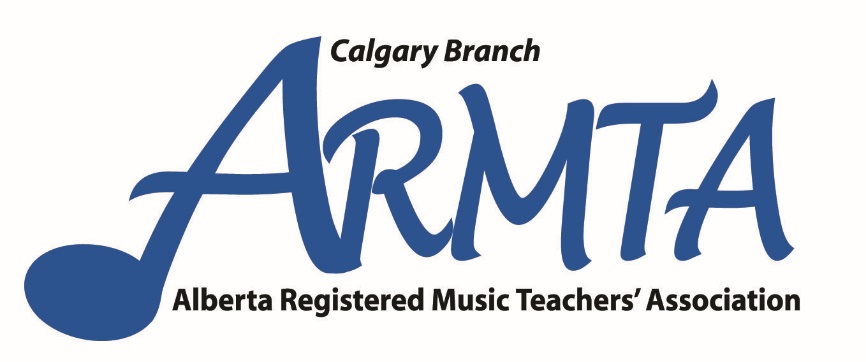 With the assistance of provincial association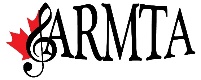 presentsDr. Magdalena Adamek assistant professor/collaborative piano Virginia Commonwealth University, Department of Music, Richmond VirginiaOn an Alberta tour (Edmonton, Calgary, Lethbridge)Sunday 2017 May 7 2:45 – 4:00All Saints Lutheran Church 380 Midpark Blvd SE (near MacLeod Trail)Master Class for Collaborative MusicStudents playing collaborative music (string and piano, voice and piano, wind/brass and piano or piano duets/trios) are invited to apply to take part in this master class.The class is aimed at student pianists learning to collaborate with other musicians.Students of ARMTA members will be given preference.Send applications to Beth Olver at soundsofmusic@shaw.ca 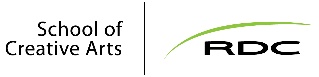 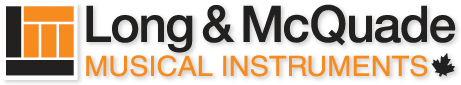 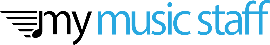 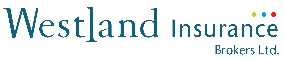 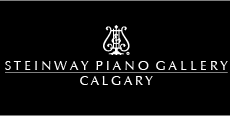 Collaborative Music Master Class Application Dr. Magdalena AdamekSunday 2017 May 7 2:45 – 4:00All Saints Lutheran Church 380 Midpark Blvd SE (near MacLeod Trail)Student name __________________________________________ Instrument ______________Age ___ Email address _______________________________ Phone ______________________Teacher’s name ____________________________________________Email address _______________________________ Phone ______________________Student name __________________________________________ Instrument ______________Age ___ Email address _______________________________ Phone ______________________Teacher’s name ____________________________________________Email address _______________________________ Phone ______________________Student name __________________________________________ Instrument ______________Age ___ Email address _______________________________ Phone ______________________Teacher’s name ____________________________________________Email address _______________________________ Phone ______________________Name of piece and composer Length of performance ____________   Grade level of students __________________________Send applications to Beth Olver at soundsofmusic@shaw.ca by April 15. Confirmation of acceptance by April 20. 